City of St Albans Swimming Club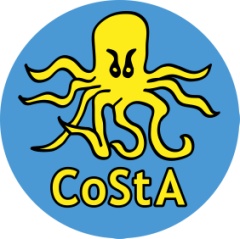 Jon Rudd’s (Plymouth Leander)Top Ten Tips for swimmersStay positiveBe confidentCreate ‘team me’First in / Last outKick!Skills under pressureIt’s not the fastest swimmerWord Hard and Word SmartWalk the walk, don’t talk the talkNo regrets – take every opportunity